IK 301Гиперэкстензия горизонтальная (инструкция по сборке) 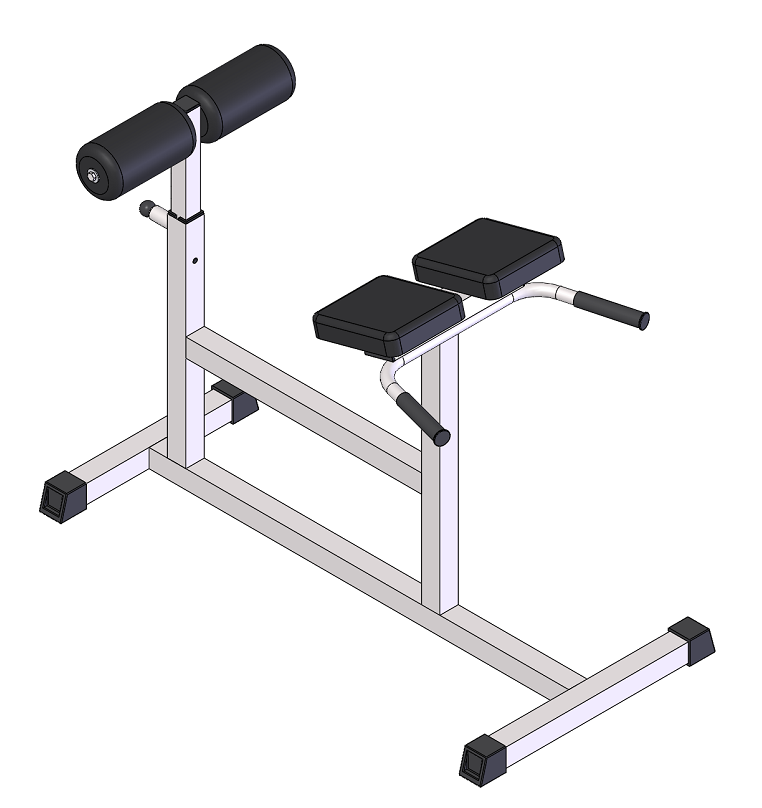 Комплект поставки1.	Прикрепите упоры тела (3) к основной раме (1) с помощью крепежного комплекта: болт М10х20 (5), шайба D10 (6) (Рис.1). Оттяните шарообразную ручку (8) и установите регулировку (2) до нужной вам высоты, затем отпустите ручку (8).(Рис.1) Установите валики (4) на регулировке с помощью крепёжного комплекта: болт М10х20 (5), шайба D10 увеличенная (7). (Рис.1) 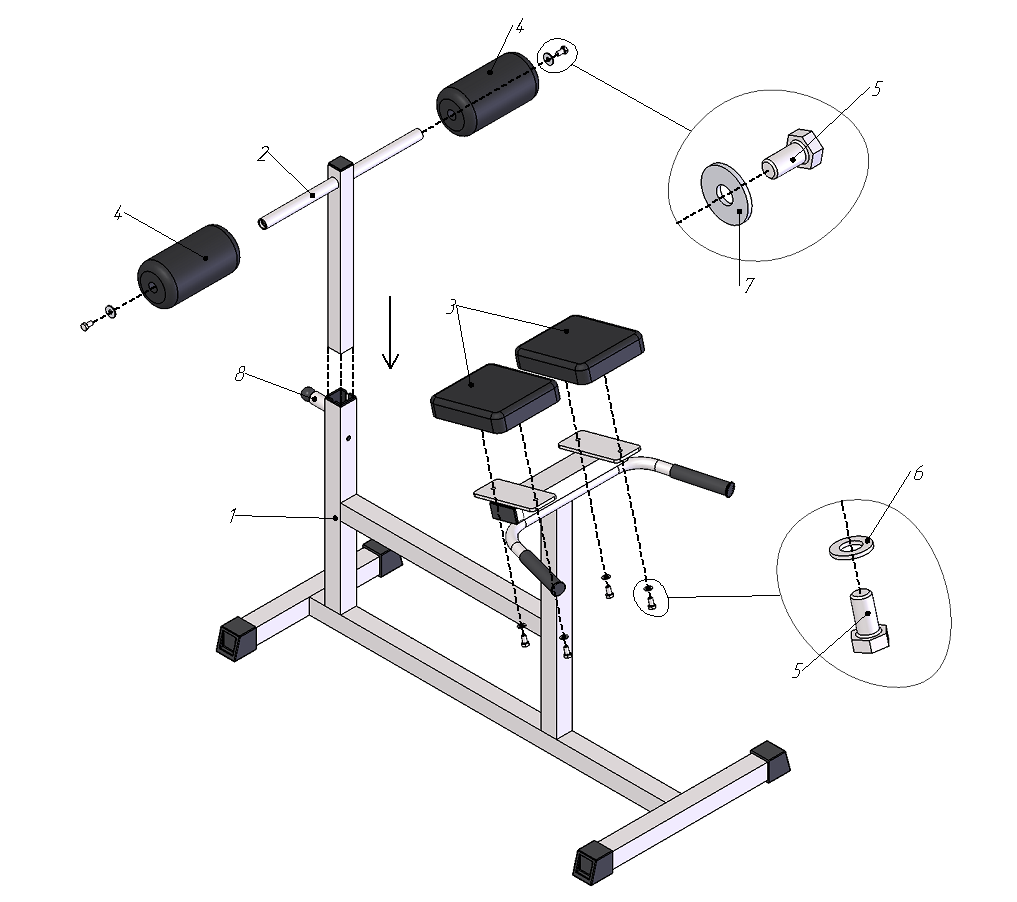 Рис.1Рама основная1 шт.Регулировка1 шт.Упор тела2 шт.Валик2 шт.Болт М10х206 шт.Шайба D104 шт.Шайба D10 увеличенная2 шт.Шарообразная ручка М81 шт.